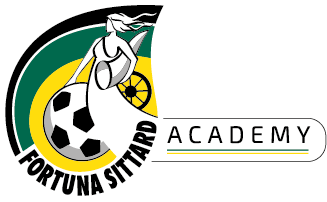 Aanmelding via speler / team (optioneel):					Handtekening:_________________________	_________________________			_________________________	Stichting Fortuna Sittard Academy SponsorcommissieSponsoring@fortunasittardacademy.nlWord jij ook vriend van de Academy?Voor- en achternaam of bedrijfsnaam: Woonplaats / Vestigingsplaats: E-mailadres: Bijdrage:        € 25 , -  *Over te maken naar:    NL82RABO0306083922  t.n.v. Stichting Fortuna Sittard Academy Sponsorcommissie onder vermelding van voor- en achternaam of bedrijfsnaam*Voor dit bedrag ontvangt u een vermelding op de ‘Wall of Future’ in het stadion bij de ingang van de parkeergarage. Aangezien praktisch het bedrukken van de ‘Wall of Future’ slechts beperkt mogelijk is, zal de eerste bedrukking plaats vinden in het nieuwe seizoen. Uiteraard houden wij u op de hoogte hiervan! Voor de vermelding wordt uw opgegeven voor-, achter- en/of bedrijfsnaam aangehouden!LET OP: Uw aanmelding wordt verwerkt na ontvangst van het bedrag!